SZKOLNY ZESTAW PROGRAMÓW NAUCZANIA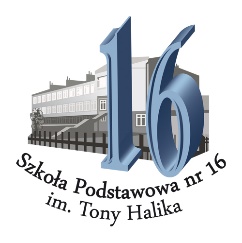 ROK SZKOLNY 2023/2024PRZEDMIOTAUTOR PROGRAMUWYDAWNICTWOTYTUŁ PROGRAMUEdukacja wczesnoszkolnaKlasa 1Klasa 2Klasa 3J. Okuniewska, S. Piłat, B. SkrzypiecWyd. MAC Edukacja Małgorzata Dobrowolska, Iwona Kulis Wyd. GWOPraca zbiorowa pod redakcją M. DobrowalskiejWyd. GWOAle to Ciekawe 1 (edukacje polonistyczna, przyrodnicza i społeczna z elementami innych edukacji).Ale to Ciekawe 1 (edukacja matematyczna z elementami innych edukacji).Lokomotywa 2 (edukacje polonistyczna, przyrodnicza i społeczna z elementami innych edukacji)..Lokomotywa 2 (edukacja matematyczna z elementami innych edukacji).Lokomotywa 3 (edukacje polonistyczna, przyrodnicza i społeczna z elementami innych edukacji).Lokomotywa 3 (edukacja matematyczna z elementami innych edukacji).PRZEDMIOTAUTOR PROGRAMUWYDAWNICTWOTYTUŁ PROGRAMUPrzyrodaKlasa 4A. Romańska,  K. PrzybyszWyd. WSiPProgram nauczania przyrody w klasie  4 szkoły podstawowej „Poznajemy przyrodę”BiologiaKlasy 5 - 8Klasa 7A.ZdziennickaWyd. Nowa EraJ.Idziak, O.Dycewicz, K.Narewska-Prella, B. Mikołajczyk Wyd. WSiPProgram nauczania biologii w klasach 5-8 szkoły podstawowej- „Puls życia”. Program nauczania biologii dla  szkoły podstawowej „Biologia bez tajemnic”ChemiaKlasy 7, 8T. Kulawik, M. LitwinWyd. Nowa EraProgram nauczania chemii w szkole podstawowej serii „Chemia Nowej Ery”.GeografiaKlasy 5, 6, 8Klasa 7E. Tuz. B. DziedzicWyd. Nowa EraA. Głowacz, B. Dzięcioł - Kurczoba. M. Adamczewska Wyd. WSiPProgram nauczania geografii dla szkoły podstawowej 
- „Planeta Nowa”.Program nauczania geografii dla szkoły podstawowej 
- „Geografia bez tajemnic”FizykaKlasy 8Klasa 7G. Francuz-Omat, T. KulawikWyd. Nowa EraT.Greczyło, K.Mularczyk-Sawicka, D.Pilak - Zadworna, G.WojewodaWyd. WSiPProgram nauczania fizyki w szkole podstawowej
 - „Spotkania z fizyką”.Program nauczania fizyki w szkole podstawowej - „Sposób na fizykę”.MatematykaKlasy 5, 6, 8Klasy 4, 7M. Jucewicz, M. Karpiński, 
J. LechWyd. GWOE. Dębicka, W. Figurska-Zięba, E. Mrożek, M. Mularska, K. Skalik, B. WiniarczykWyd. WSiP„Matematyka z plusem”. Program nauczania matematyki 
w klasach 4 - 8 w szkole podstawowej.„Matematyka w punkt”. Program nauczania matematyki dla II etapu edukacyjnego klasy                       4 - 8 szkoły podstawowej. PRZEDMIOTAUTOR PROGRAMUWYDAWNICTWOTYTUŁ PROGRAMUJęzyk angielskiKlasy 1 - 3Klasy 4 - 7Klasy 8I. Studzińska, E. Piotrowska, A. Sikorska, M. Kondro, A. MędelaWyd. MacmillanJ. StefańskaWyd. PearsonE. Piotrowska, T. SztyberWyd. MacmillanProgram nauczania języka angielskiegoDla I etapu edukacyjnego szkoła podstawowa, klasy 1-3 Program nauczania języka angielskiego dla klas 4-7 Program nauczania języka angielskiego dla II etapu edukacyjnego zgodny z Podstawą programową z dnia 14.02.2017 r. PRZEDMIOTAUTOR PROGRAMUWYDAWNICTWOTYTUŁ PROGRAMUReligiaKlasy 1-3Klasy 4 - 6Klasy 7 - 8ks. T. ŚmiechWyd. Jednośćks. K. Mielnicki,  E. Kondrak,                     B. NosekWyd. Jednośćks. K. Mielnicki,  E. Kondrak,                     B. NosekWyd. JednośćProgram nauczania religii dla klas 1 - 3 szkoły podstawowej „W rodzinie dzieci Bożych”.Program nauczania religii dla klas 4 - 6 szkoły podstawowej „Odkrywamy tajemnice Bożego świata”. Program nauczania religii dla klas 7 - 8 szkoły podstawowej „Kim jestem jako człowiek, kim chcę być jako chrześcijanin”PRZEDMIOTAUTOR PROGRAMUWYDAWNICTWOTYTUŁ PROGRAMUJęzyk polskiKlasy 5,6, 8A.Łuczak, A. MurdzekWyd. WSiPProgram nauczania języka polskiego w szkole podstawowej dla klas 4 - 8 - Między namiJęzyk polskiKlasy 4,7I. Bartol, M. Biskupska , J. Najmanowicz- Michalak (kl. 4)A. Karoczyk - Kozyra, M. Krajewska, D. Kujawa- Weinke,               A. Sieńczak (kl. 7) Wyd. WSiPProgram nauczania języka polskiego w szkole podstawowej dla klas 4 i 7 „Zamieńmy słowo” MuzykaKlasy 4 - 7G.Kilibach, M. GromekWyd. Nowa EraProgram nauczania muzyki w szkole podstawowej -  „Lekcje muzyki”. PlastykaKlasy 4 - 7J.Łukas, K. Onak, M. Ipczyńska, N. MroskowiakWyd. Nowa EraProgram nauczania plastyki w klasach  4-7 szkoły podstawowej - „Do dzieła!”.HistoriaKlasy 4 - 8T. MaćkowskiWyd. Nowa EraProgram nauczania historii w klasach 4 - 8 szkoły podstawowej- „Wczoraj i dziś”.TechnikaKlasy 4 - 8L Łabęcki i in.Wyd. Nowa EraProgram nauczania techniki w szkole podstawowej - „Jak to działa”.Edukacja dla bezpieczeństwaKlasy 8J. SłomaWyd. Nowa Era„Żyje i działam bezpiecznie”. Program nauczania edukacji dla bezpieczeństwa w szkole podstawowej.WOSKlasy 8B. FurmanWyd. Nowa EraProgram nauczania wiedzy o społeczeństwie w szkole podstawowej „Dziś i jutro”.PRZEDMIOTAUTOR PROGRAMUWYDAWNICTWOTYTUŁ PROGRAMUWychowanie fizyczneKlasy sportowe o profilu pływanie Klasa 4 o profilu pływanie/koszykówkaKlasy 4 - 8Polski Związek PływackiPolski Związek PływackiPolski Związek Koszykówki Urszula Białek Program szkolenia sportowego  w pływaniu dla oddziałów sportowych, szkół sportowych oraz oddziałów mistrzostwa sportowego i szkół mistrzostwa sportowego. Program szkolenia sportowego  w pływaniu dla oddziałów sportowych, szkół sportowych oraz oddziałów mistrzostwa sportowego i szkół mistrzostwa sportowego.Program szkolenia sportowego  w koszykówce dla oddziałów sportowych, szkół sportowych oraz oddziałów mistrzostwa sportowego i szkół mistrzostwa sportowego.Magia Ruchu 